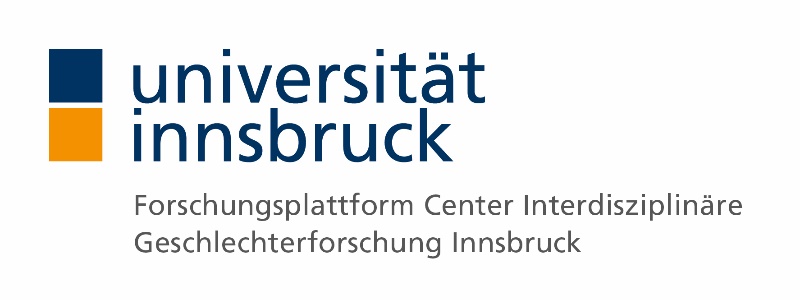 Förderansuchen an das Center Interdisziplinäre Geschlechterforschung (CGI)Allgemeine FörderrichtlinienEmpirische Forschungsarbeiten
Förderung von empirischen Forschungsarbeiten (max. 300€) von PhD-Studierenden an der Forschungsplattform. 
Beantragung über das Formular Förderansuchen an das Center Interdisziplinäre Geschlechterforschung (CGI).Teilnahme an Tagungen und Konferenzen
PhD-Studierende an der Forschungsplattform können um finanzielle Unterstützung (max. 300 €) für die Teilnahme an Tagungen und Konferenzen ansuchen. 
Beantragung über das Formular Förderansuchen an das Center Interdisziplinäre Geschlechterforschung (CGI).Publikationen
Mitglieder der Forschungsplattform können um finanzielle Unterstützung (max. 500 €) von Publikationen ansuchen.
Beantragung über das Formular Förderansuchen an das Center Interdisziplinäre Geschlechterforschung (CGI) plus Beilagen: 
Den Anträgen für eine Publikationsförderung muss eine inhaltliche Beschreibung der Publikation, in der der Bezug zu den Gender Studies expliziert wird, ein Finanzplan und die Verlagszusage beigelegt werden. Veranstaltungen
Das CGI fördert inter- oder transdisziplinäre Vorhaben, die von mindestens zwei Mitgliedern der Forschungsplattform getragen werden. Gefördert werden im inhaltlichen Bezug zur Forschungsplattform stehendeWorkshops,Tagungen/Kongresse,transfer- bzw. anwendungsorientierte Projekte. Beantragung über das Formular Förderansuchen an das Center Interdisziplinäre Geschlechterforschung (CGI) plus beigelegter Finanzplan und Programm der Tagung/der Veranstaltung.Bei den mit diesen Förderungen finanzierten Vorhaben bzw. Publikationen 
ist das CGI als Fördergeber (mit Logo) zu erwähnen 
und in der FLD entsprechend zuzuordnen.Titel des VorhabensArt des VorhabensAntragsteller*inKurzbeschreibung(min. 300, max. 1200 Zeichen inkl. Leerzeichen)Involvierte Mitglieder 
der FP CGIInhaltlicher Bezug zur FP CGIBeschreiben Sie, welchen Stellenwert Gender Studies in Ihrem Vorhaben einnehmen und bewerten Sie dies 
auf einer Skala von 0-10?An welche Debatten in den Gender Studies knüpft Ihr Vorhaben an? Wie hoch sind die Gesamtkosten des Vorhabens?Beantragte Fördersumme